MINISTÉRIO DOS TRANSPORTESSecretaria de Política Nacional de Transportes 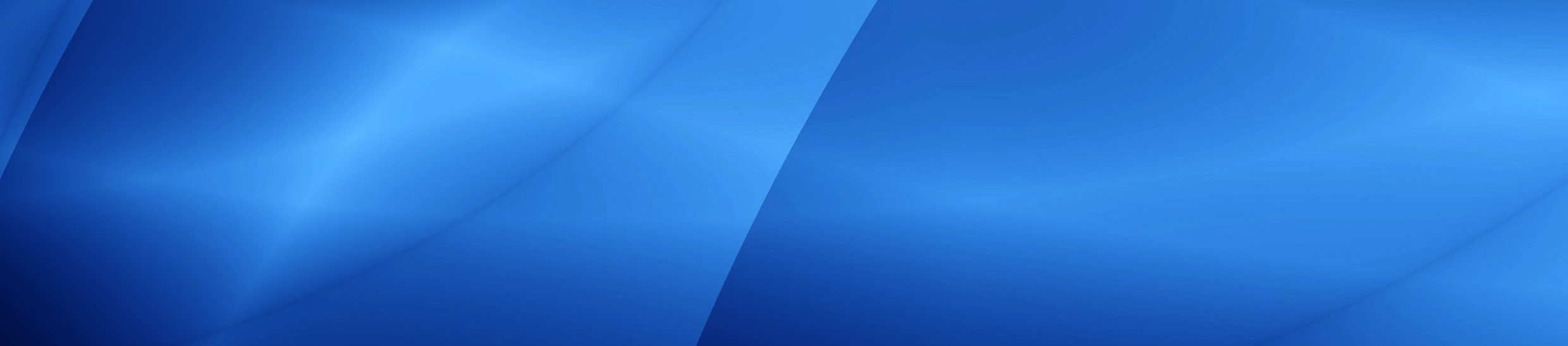 Nome:
E-mail:
Endereço:Cidade:Estado:CEP:DDD/Telefone:Profissão:Área de atuação/órgão/cargo:Formação Acadêmica:(   ) Mestrado/doutorado(   ) Superior completo(   ) Superior incompleto(   ) Ensino médio completo(   ) Ensino médio incompleto(   ) Ensino fundamental completo(   ) Ensino fundamental incompletoMinha contribuição após analisar os Estudos de Viabilidade Técnica, Econômica, Financeira, Social e Ambiental do Sistema de Transporte Ferroviário de Passageiros de Interesse Regional:Justificativa: